INFORME MENSUAL DE LA CASA DE GESTORIADEL DIPUTADO DEL IV DISTRITO DEL CONGRESO DEL ESTADO. DIP. EDGAR G. SANCHEZ GARZADiciembre 2019:Se atendió a 120 personas en la casa de Gestoría Medicamento entregado  41 a 21 personasAtención Psicológica a 24 pacientesTerapia física 10 pacientes atendidos 3 veces por semanaAsesorías Jurídicas realizadas 27Pañales entregados 05 paquetes Consultas médicas 33 Aparatos ortopédicos:Andadera. Col. Centro.Becas $500 a estudiante menor de edad. Colonia Predio San José.Apoyos económicos:$400.00 hospitalización. Ejido Nuevo Mundo.$600.00 impermeabilizante  para Jardín de Niños Ejido La Fe. Despensas entregadas en ejidos y colonias   Programa Alimenticio y actividades del Diputado.20 Ejido Nueva Candelaria.5 Ejido Purísima de Rubio.4 Ejido Sofía de Arriba.4 Ejido Nuevo Mundo.1 Ejido La Fe.34 Ejido Bolívar.5 Ejido San Antonio de Gurza.1 Colonia Lázaro Cárdenas.1 Colonia Fonhapo.4 Colonia Centro.15 Asilo de Ancianos.22 Ejido Rosita.Leche para recién nacido, Ejido La Victoria Lentes entregados:04 Colonia Barrio Monterrey.Entrega de bolos y piñatas:Colonia BurocratasColonia Barrio MonterreyEjido Purisima de RubioEjido Sofia de ArribaEjido Nuevo MundoEjido La FeEjido BolivarEjido San Antonio de GurzaEjido Gabino VazquezEscuela KamdelJardin de Niños Ejido San Felipe.Escuela de Educacion Inicial.Colonia Las RosasColonia Los NogalesColonia San IsidroEjido La RositaEjido El GatuñoColonia La Quinta.Capilla Cristo RedentorColonia Centro 2Colonia ampl. Lazaro cardenasColonia Centro.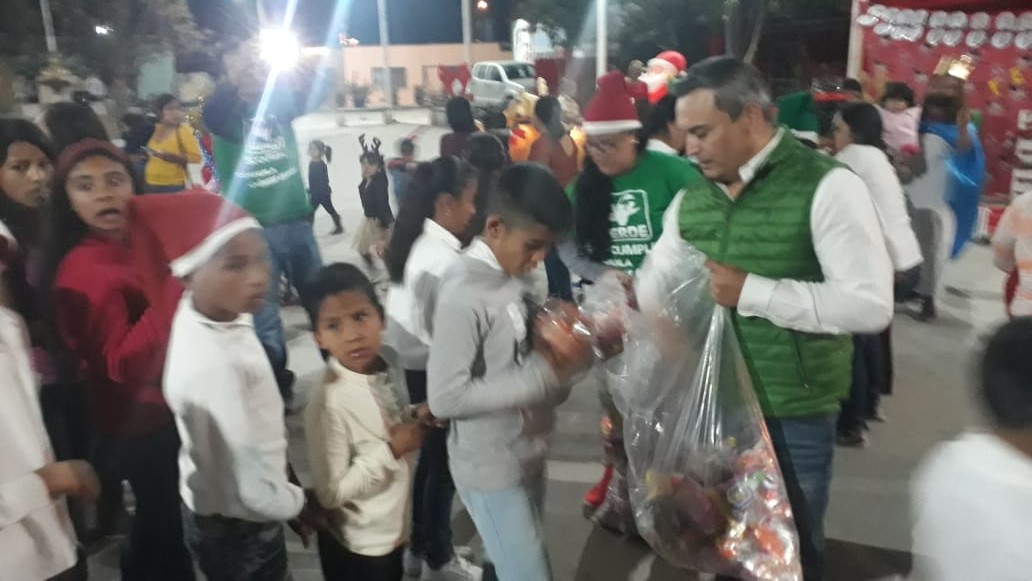 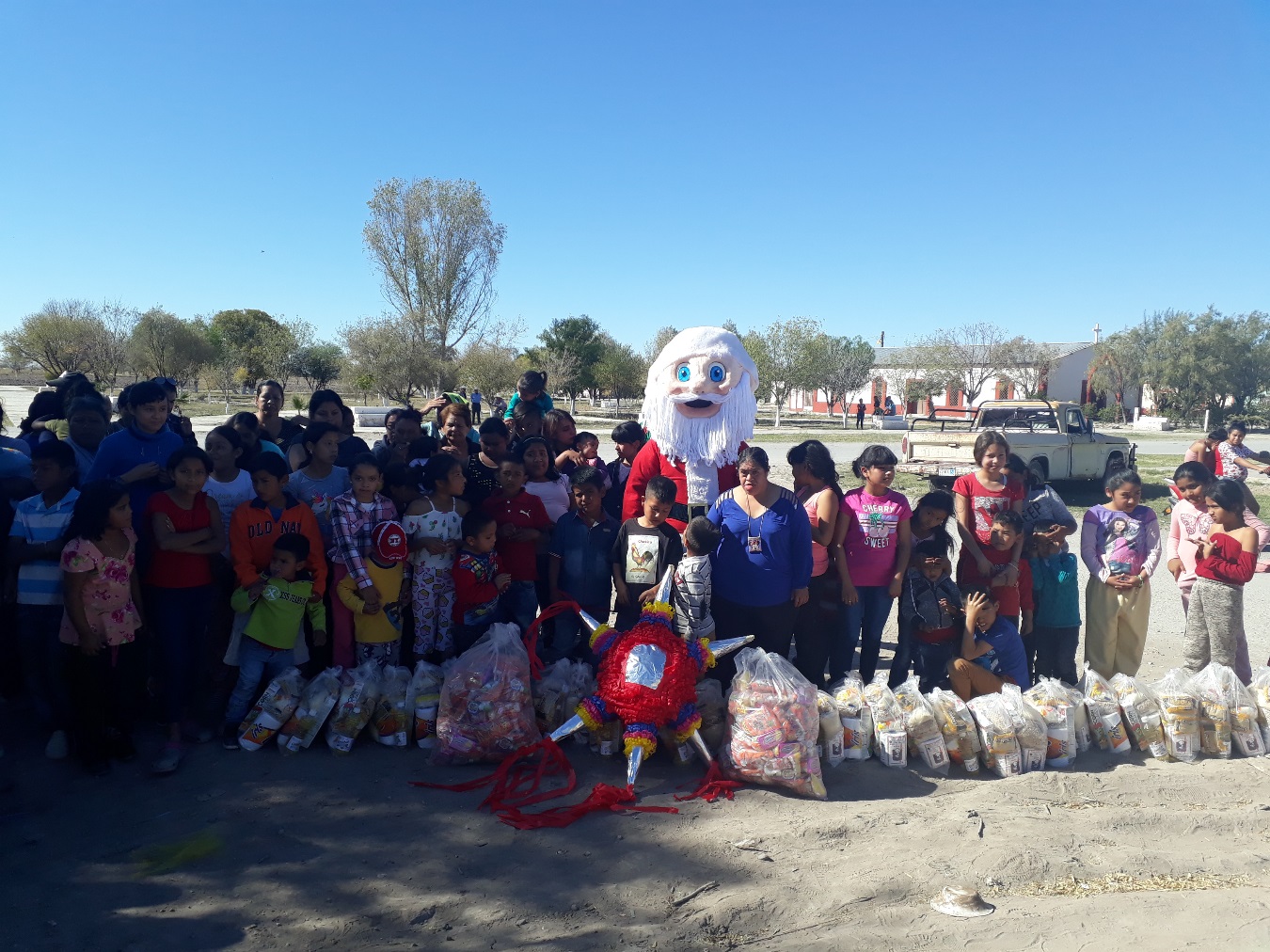 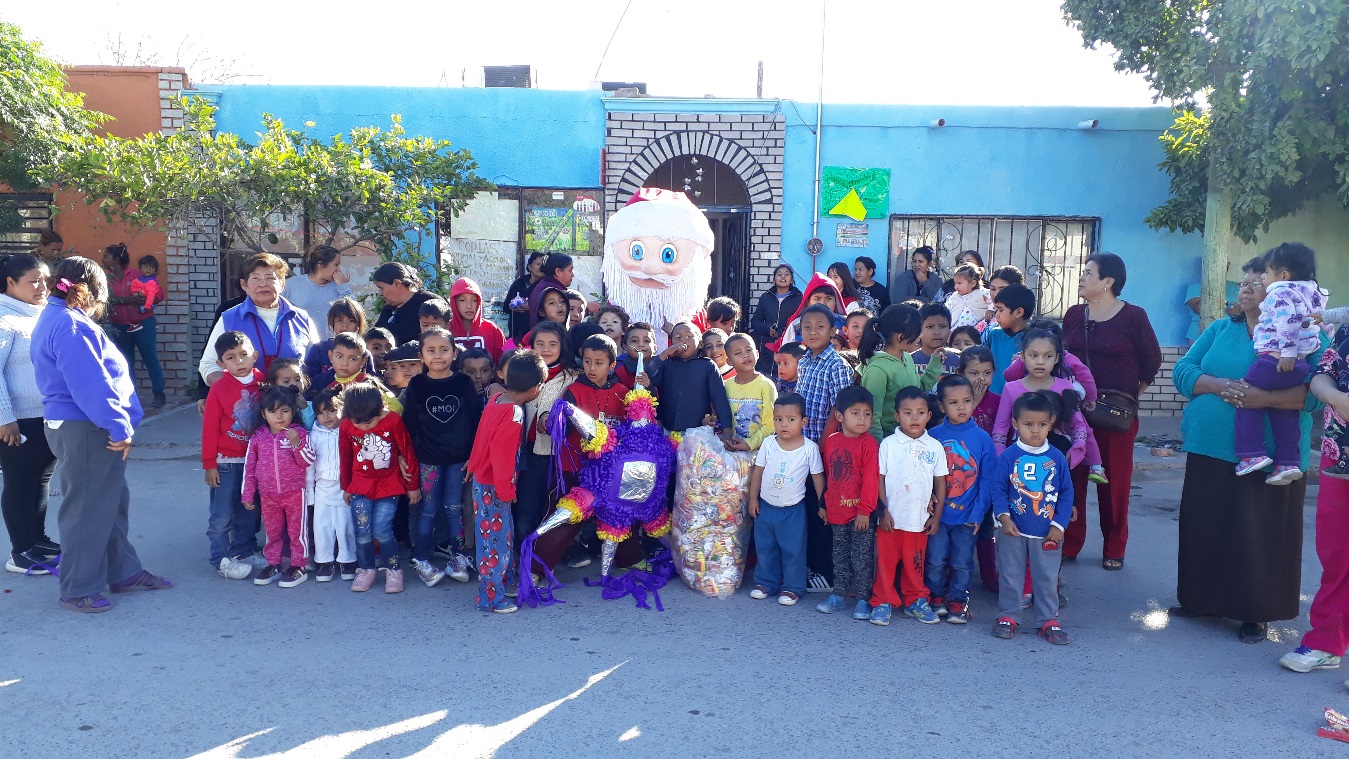 